GO Immobilien GmbH Tel.Nr.: 02772/53878,   Mobiltel.: 0664/3848798Ebersberg 12, Umseer Straße3040 Neulengbach     FN 303317f, Gericht Neulengbach, UID.Nr. 63868657ZU VERMIETEN:3 –Zimmer Wohnung in Pressbaum, Hauptstraße 79Wohnfläche ca. 75 m2schöne Wohnung im 3.Stock, drei vom Vorzimmer getrennt begehbare Zimmer mit Melanböden Küche, Bad, WCZentralheizung (Fernwärme)Fenster Richtung Hof und Straße.NEU SANIERT !!!!SOFORT beziehbar!
Auch als Büro geeignet!Provisionsfrei!HWB-ref=65,4 kWh/m2a.===========================================================Informationen unter Tel.Nr.02772/53878 undMobiltel.: 0664/3848798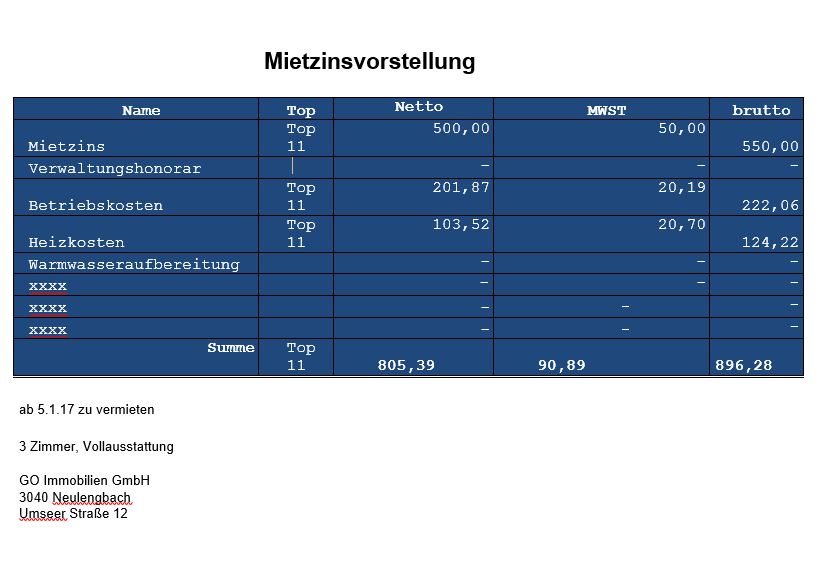 Plan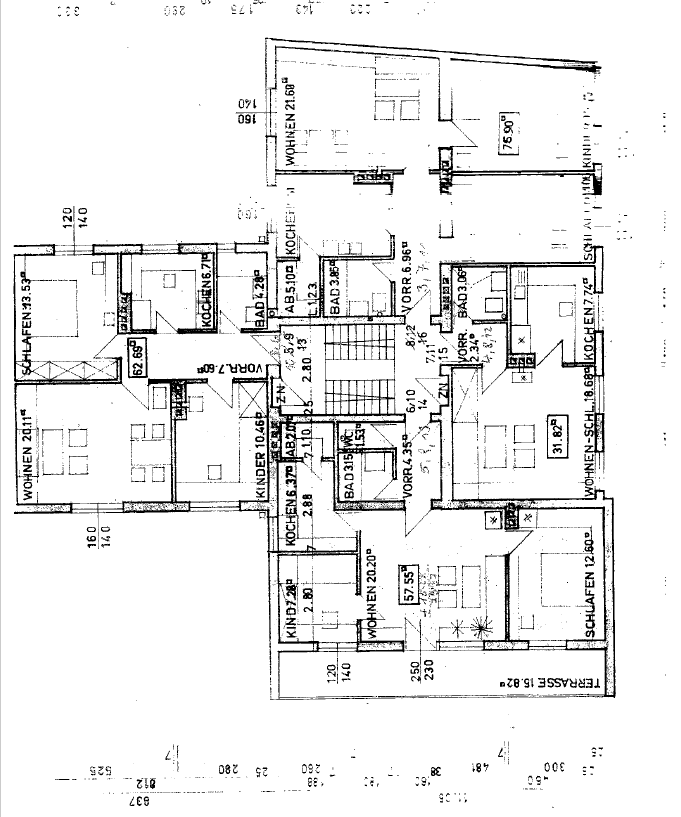 Plan